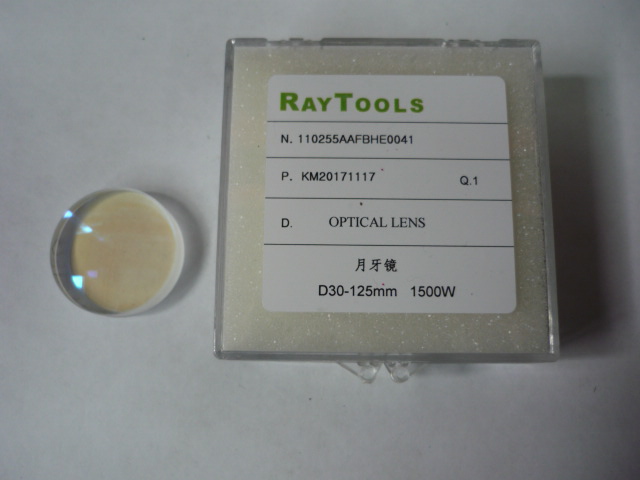 Артикул из 1СНазваниеМощностьF0063598Линза фокусная верхняя для RAYTOOLS BT240 арт. 110255AAFBHE0042 до 1000ВТ